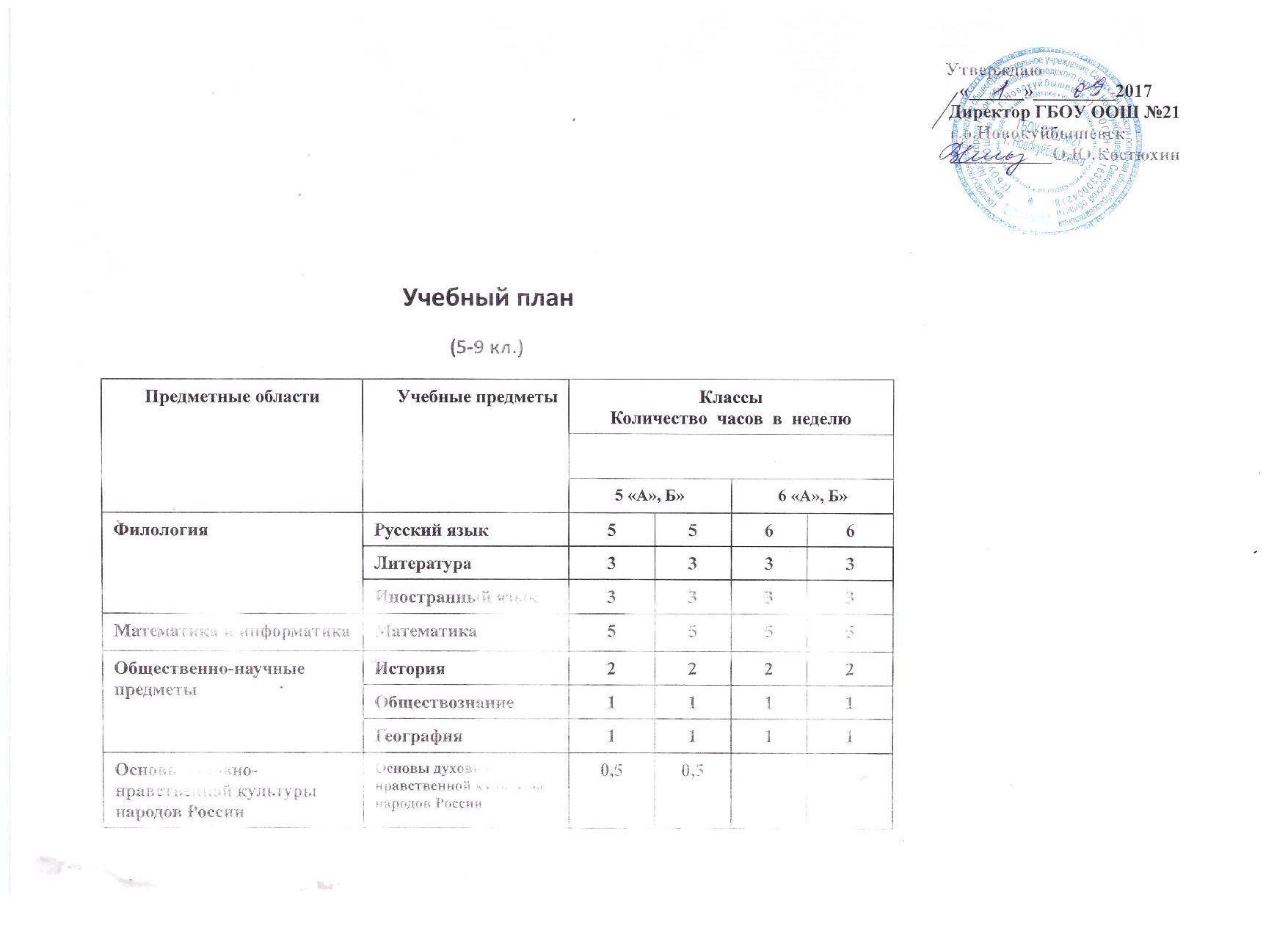 Естественно научныепредметы Биология 1 1 1 1 Искусство Музыка 1 1 1 1 Искусство Изобразительноискусство 1 1 1 1 Технология Технология 2 2 2 2 Физическая культура и основы безопасности жизнедеятельностиФизическая культура 3 3 3 3 ИтогоИтого28,528,52929Часть, формируемая участниками образовательного процесса Часть, формируемая участниками образовательного процесса 0,5 0,5 11МатематикаМатематика11Основы духовно- нравственной культуры народов РоссииОсновы духовно- нравственной культуры народов России0,50,5Максимально обязательная  нагрузка при  пятидневной  учебной  неделе.Максимально обязательная  нагрузка при  пятидневной  учебной  неделе.29293030Предметные области Учебные предметы КлассыКоличество  часов  в  неделюКлассыКоличество  часов  в  неделюПредметные области Учебные предметы 7 «А», «Б»7 «А», «Б»Филология Русский язык 44Филология Литература 22Филология Иностранный язык 33Математика и информатика Алгебра 33Математика и информатика Геометрия 22Математика и информатика Информатика 11Общественно-научные предметы История 22Общественно-научные предметы Обществознание 11Общественно-научные предметы География 22Естественнонаучныепредметы Физика 22Естественнонаучныепредметы Химия Естественнонаучныепредметы Биология 22Искусство Музыка 11Искусство Изобразительно искусство 11Искусство ИскусствоТехнология Технология 11Физическая культура и основы безопасности жизнедеятельности Основы безопасности жизнедеятельности 11Физическая культура и основы безопасности жизнедеятельности Физическая культура 33Физическая культура и основы безопасности жизнедеятельности Основы проектнойдеятельностиФизическая культура и основы безопасности жизнедеятельности Предпрофильная подготовкаИтогоИтого3131МатематикаМатематика11Максимально обязательная  нагрузка при  пятидневной  учебной  неделе.Максимально обязательная  нагрузка при  пятидневной  учебной  неделе.3232Предметные области Учебные предметы КлассыКоличество  часов  в  неделюКлассыКоличество  часов  в  неделюКлассыКоличество  часов  в  неделюКлассыКоличество  часов  в  неделюПредметные области Учебные предметы 8 «А», «Б»8 «А», «Б»9 «А», «Б»9 «А», «Б»Филология Русский язык 3333Филология Литература 2233Филология Иностранный язык 3333Математика и информатика Алгебра 3333Математика и информатика Геометрия 2222Математика и информатика Информатика 1111Общественно-научные предметы История 2233Общественно-научные предметы Обществознание 1111Общественно-научные предметы География 2222Естественнонаучныепредметы Физика 2222Естественнонаучныепредметы Химия 2222Естественнонаучныепредметы Биология 2222Искусство Музыка Искусство Изобразительно искусство 11Технология Технология 11Физическая культура и основы безопасности жизнедеятельности Основы безопасности жизнедеятельности 1111Физическая культура и основы безопасности жизнедеятельности Физическая культура 3333ИтогоИтого31313131МатематикаМатематика1111РусскийРусский1111Максимально обязательная  нагрузка при  пятидневной  учебной  неделе.Максимально обязательная  нагрузка при  пятидневной  учебной  неделе.33333333